Hygiene tips
Protect yourself and others from contagious infectious diseases by following our simple hygiene measures! 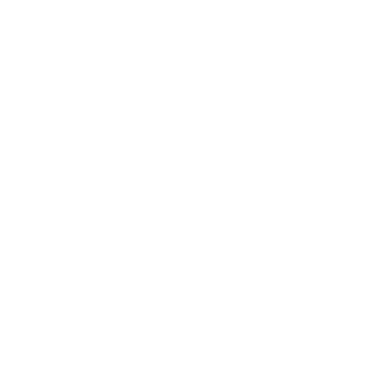 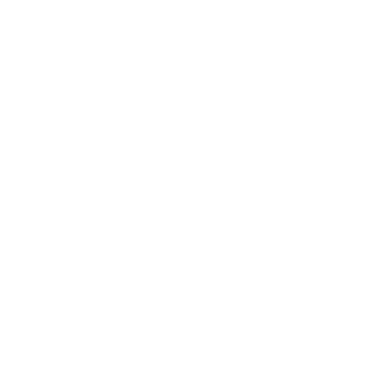 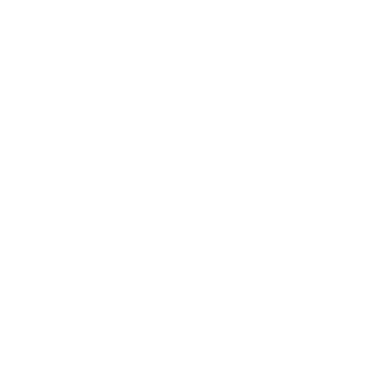 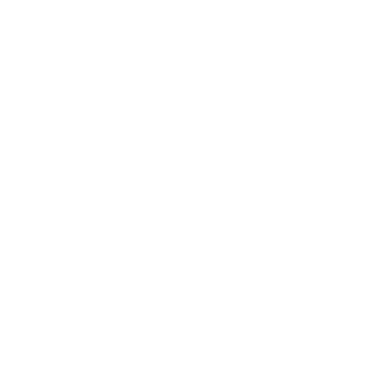 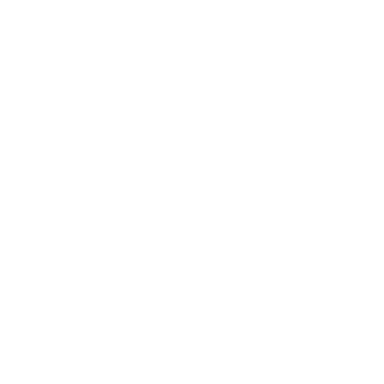 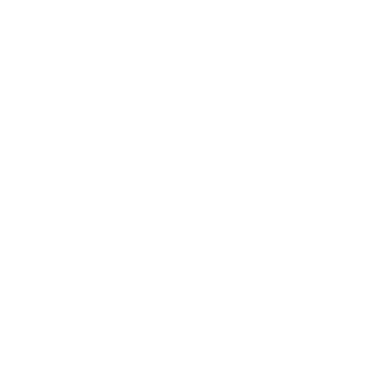 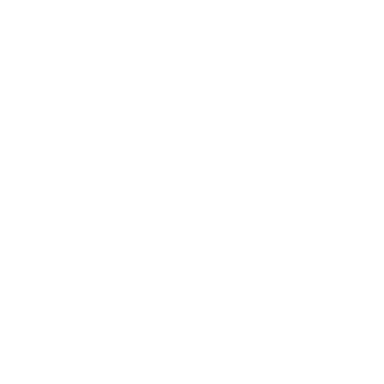 